Outline for HeartCode ACLS Hands-on Skills (Option 2)Approximate course duration: 4.75 to 5.75 hours (without breaks); 
student-to-instructor ratio for learning stations is 6:1Lesson numberCourse eventDuration (minutes)Type of lessonACLSSTARTWelcome, Introductions, and Course Administration15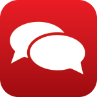 ACLS1ACLS Course Overview and Organization10ACLS2Learning/Testing Station: High-Quality BLS 45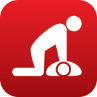 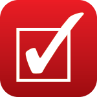 ACLS3Learning/Testing Station: Airway Management45ACLS4Technology Review15ACLS5Learning Station: High-Performance Teams: Megacode Practice(Lesson 9 in ACLS Lesson Plans)138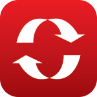 ACLST2-T4High-Performance Teams: Megacode Testing and Megacode Testing Details12–75ACLSREMRemediationVariable